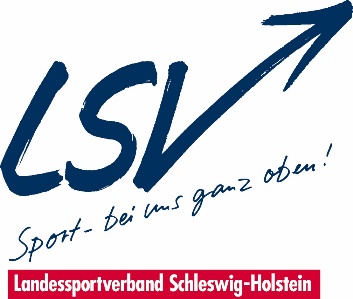 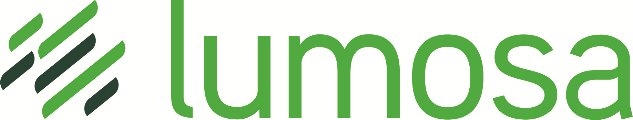 Anmeldeformularfür das Flutlicht-Online-Seminar der Fa. Lumosa, Do., 12. Mai 2021, 18.00 UhrVerein / Firma / Kommune* (Pflichtfeld)Vorname* (Pflichtfeld)Nachname* (Pflichtfeld)E-Mail-Adresse* (Pflichtfeld)Adresse: Straße und HausnummerPostleitzahlOrt	Bitte klicken Sie in das Kontrollkästchen, wenn Sie mit der Weitergabe Ihrer	Personendaten (u. ggf. Adressdaten) an Lumosa-LED-Flutlicht einverstanden	sind.Nachdem Sie Ihre Angaben gemacht haben, speichern Sie bitte das Dokument und senden es zurück an: sven.reitmeier@lsv-sh.de 